YEAR 11GEOGRAPHYHOME LEARNING KITWeek 1 Lesson # 35Strand: Physical GeographySub Strand: SoilLearning Outcome: define soil, types and charactersSoil Soil is a natural surface layer that contains living matter and it can support plants.It contains minerals and humans (decayed organic plants and animal) water, air and living organisms.The study of soil science is called PEDOLOGYSOIL TYPES and characteristicsA particular temperature and amount of precipitation influence soil formation.Cold climate such as tundra areas have soil of little use for agriculture.In cold climate soil have slow decomposition (Tundra)Physical processes breaks down rock fragments of regolith in smaller pieces- soilActivity Short answersDefine soilState two of its usesDescribe one factor needed for soil formationState a reason for slow soil formation in colder regions.Lesson # 36Strand: Physical GeographySub Strand: SoilLearning Outcome: describe the soil patternsPatterns of soil in NZZONAL SOIL- very young, climate and organic life are considered to have been the major influences in formationAZONAL SOIL- is intro zonal depends on all the five factors example parent material, climate topography (relief) organism (biota) time.Activity1.Describe the soil pattern in zonal soils2. Why lateritic soil is known as poor soil3. Give one characteristics of Chernozems.Lesson # 37Strand: Physical GeographySub Strand: SoilLearning Outcome: describe factors of soil formationProcess of soil formationFactors Affecting Soil Development. Soil research has shown that soil profiles are influenced by five separate, yet interacting, factors: parent material, climate, topography, organisms, and time. Soil scientists call these the factors of soil formation.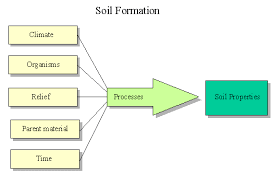 ActivityName two factors affecting soil formation________________________________________Describe how climate affects soil formation______________________________________________________________________________________________________________________________________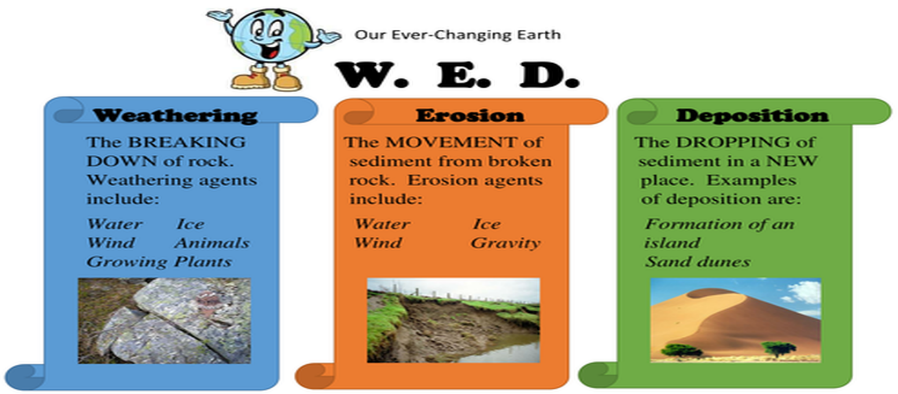 ActivityDiscuss how topography affects soil formationDifferentiate between process of organic sorting translocation process. (research on google)State how weathering affects soil formationLesson # 38Strand: Physical GeographySub Strand: SoilLearning Outcome: locate and label the types of soil found in NZNOTE: AREAS OF ALPINE, ZONAL AND AZONAL SOIL (RESEARCH)ACTIVITY : USE THE ESSENTIALS OF MAP DRAWINGLesson # 39Strand: Physical GeographySub Strand: SoilLearning Outcome: Discuss the process of soil formationSoil ProcessesLeaching, in geology, loss of soluble substances and colloids from the top layer of soil by percolating precipitation. ... In such areas rapid bacterial action results in the absence of humus in the soil, because fallen plant material is completely oxidized and the products are leached away.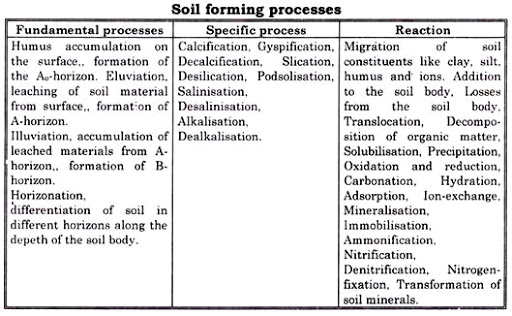 Activity Define the following:CalcificationGleyingPodsolization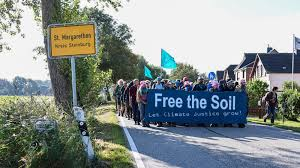 Name :Year:Index no: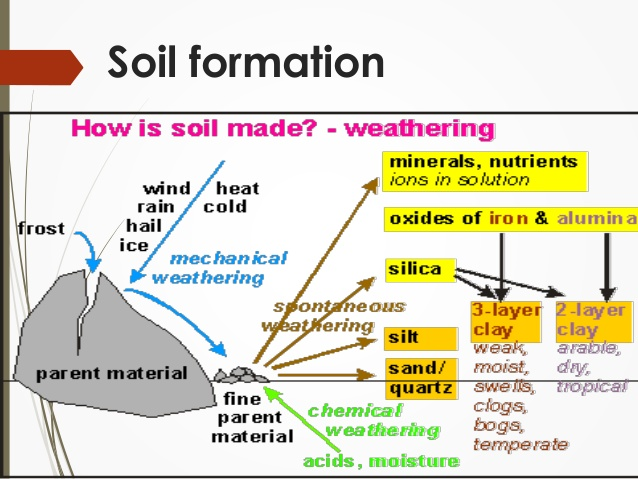 Soil type Zonal soilspodosols/podsols, acidic due to heavy rainPoor for agricultureSoils of coniferous forestImprove- apply fertilser- good for potatoesBrown earth /forest soilOccupy areas under deciduous wood landRoots of trees draw up nutrientsEarthworms- carry minerals up and downGood supply of nutrientschernozemsVery fertile, good for wheat growing, no leaching, grass die and becomes humuslaterite Due to leaching, formed in humid tropical areas, poor soilTropical black earthFormed from volcanic rocks, in humid region, usually fertile, soil is exhausted.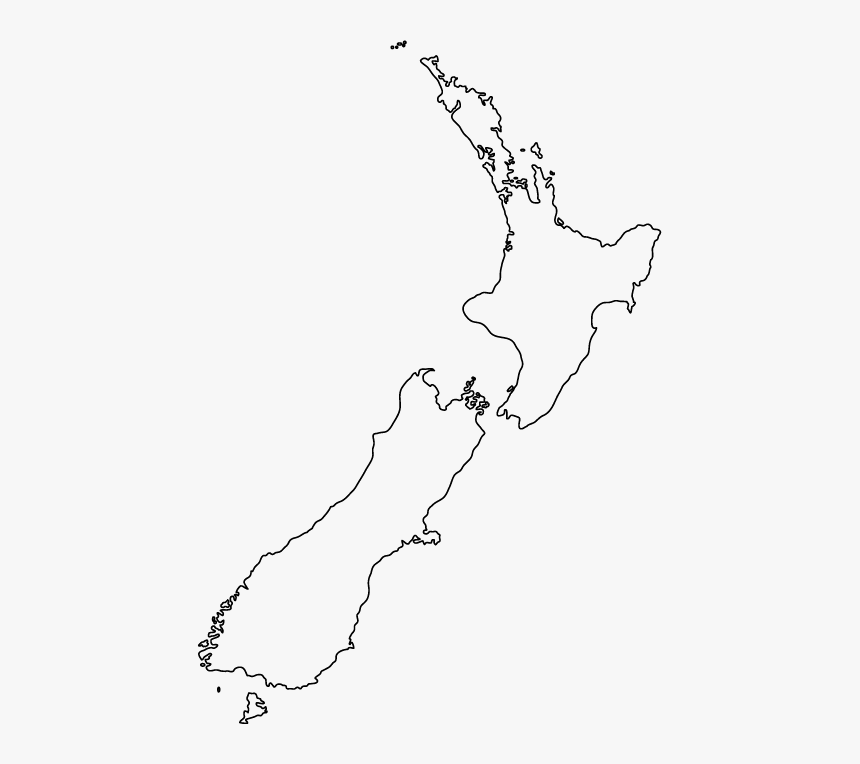 